Anglický jazyk   6. třída – skupina Miroslava Wildtová    (do 20.3.)Zadání úkolů: Cvičení a otázky pošlete – viz možnosti:     - mail    mirwilmw@gmail.com     - massenger – Miri Wildt     - WhatsApp – 776 725 526Opakovat tvary sloves v minulém čase (pravidelná i nepravidelná)Zpaměti doučit nepravidelné tvaryPísemné opakovací cvičení – pošli do pátku 20.3. Porozumění textu – přečti si text a odpověz na otázky – pošli do 20.3.         2.   Opakovat vyprávění Goldilocks        3.   Číst a přeložit text Tb, 46 „Stone soup“1b )   Cvičení – slovesa v závorkách dej do minulého času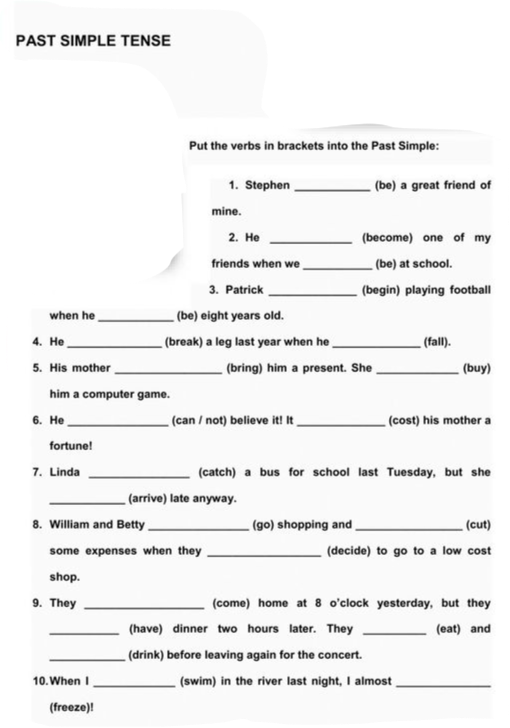 1c)   Porozumění textu + otázkyText – Goldilocks  Questions – Otázky – odpovídejte celou větou.Where was Goldilocks going when she came into the bear’s home? When was the baer’s home located?  (located = nacházet se)What did Goldilocks eat at the bear’s home?What did Goldilocks do when she saw the bears?What could be another way to end the story? (Jak jinak by mohl příběh končit?) =      5. otázka je dobrovolná a můžete odpovědět i česky.  